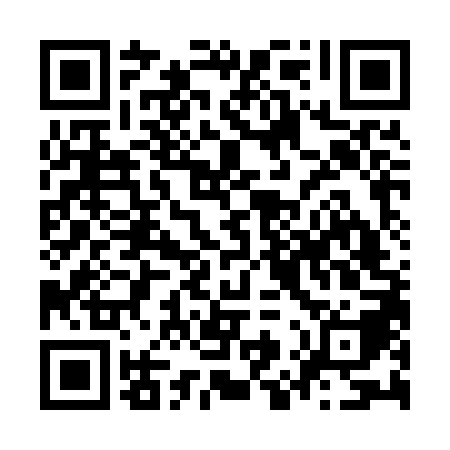 Ramadan times for Monchhof, AustriaMon 11 Mar 2024 - Wed 10 Apr 2024High Latitude Method: Angle Based RulePrayer Calculation Method: Muslim World LeagueAsar Calculation Method: ShafiPrayer times provided by https://www.salahtimes.comDateDayFajrSuhurSunriseDhuhrAsrIftarMaghribIsha11Mon4:304:306:1312:023:135:525:527:3012Tue4:284:286:1112:023:145:545:547:3113Wed4:254:256:0912:023:155:555:557:3314Thu4:234:236:0712:013:165:575:577:3415Fri4:214:216:0512:013:175:585:587:3616Sat4:194:196:0312:013:186:006:007:3717Sun4:174:176:0112:003:186:016:017:3918Mon4:144:145:5912:003:196:036:037:4119Tue4:124:125:5712:003:206:046:047:4220Wed4:104:105:5512:003:216:066:067:4421Thu4:084:085:5311:593:226:076:077:4622Fri4:054:055:5011:593:236:086:087:4723Sat4:034:035:4811:593:236:106:107:4924Sun4:014:015:4611:583:246:116:117:5125Mon3:583:585:4411:583:256:136:137:5226Tue3:563:565:4211:583:266:146:147:5427Wed3:543:545:4011:573:276:166:167:5628Thu3:513:515:3811:573:276:176:177:5829Fri3:493:495:3611:573:286:186:187:5930Sat3:473:475:3411:573:296:206:208:0131Sun4:444:446:3212:564:307:217:219:031Mon4:424:426:3012:564:307:237:239:052Tue4:394:396:2812:564:317:247:249:063Wed4:374:376:2612:554:327:267:269:084Thu4:344:346:2412:554:327:277:279:105Fri4:324:326:2212:554:337:297:299:126Sat4:294:296:2012:554:347:307:309:147Sun4:274:276:1812:544:347:317:319:168Mon4:244:246:1612:544:357:337:339:189Tue4:224:226:1412:544:367:347:349:1910Wed4:194:196:1212:534:367:367:369:21